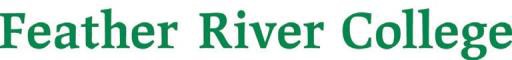 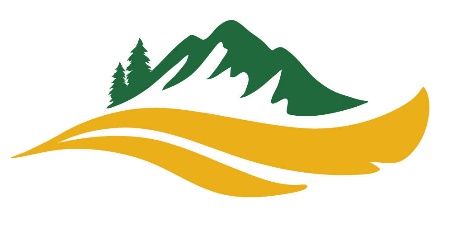 570 Golden Eagle Avenue, Quincy, California 95971 530-283-0202 • info@frc.edu • www.frc.edu